ИзвещениеО внесении изменений в запрос котировок цен №08/ВВРЗ/2020Уважаемые господа!      АО «ВРМ» в лице Воронежского  ВРЗ АО «ВРМ» сообщает об изменении в извещении и в  запросе котировок цен №08/ВВРЗ/2020Внести изменения в  Извещение, изложив его в следующей редакции:«Котировочные заявки подаются в письменной форме в запечатанных конвертах до 10-00 часов московского времени «14» мая 2020г. по адресу: 394010, г. Воронеж, пер. Богдана Хмельницкого, д. 1, каб. 6».Внести изменение в п.2.5 котировочной документации и изложить его в следующей редакции: «Котировочная заявка должна быть представлена до 10-00 часов московского времени «14» мая 2020г. по адресу: 394010, г. Воронеж, пер. Богдана Хмельницкого, д. 1, каб. 6».Внести изменение в п.5.2 «Рассмотрение котировочных заявок осуществляется экспертной группой и  Организатором по адресу:  394010, г. Воронеж, пер. Богдана Хмельницкого, дом 1, кабинет 7. в 14-00 часов московского времени «14» мая 2020г».Внести изменение в п.5.8. «Подведение итогов запроса котировок цен проводится по адресу: 394010, г. Воронеж, пер. Богдана Хмельницкого, дом 1, кабинет 6. в 10-00 часов московского времени «15» мая  2020г».Председатель Конкурсной комиссииВоронежского ВРЗ АО «ВРМ»	      Г.В. Ижокин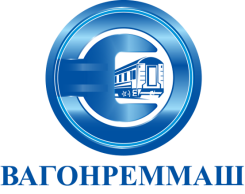 АКЦИОНЕРНОЕ ОБЩЕСТВО «ВАГОНРЕММАШ»ФилиалВоронежский вагоноремонтный завод394010, г. Воронеж, пер. Богдана Хмельницкого, д.1Тел (4732) 27-76-09, факс: (4732)79-55-90mail: vvrz.vagonremmash.ru